Salzburg, 01. September 2020COPA-DATA CEE/ME gründet Niederlassung in Saudi-Arabien:Verstärkte Präsenz im Nahen OstenAuf den stark wachsenden Märkten des Nahen Ostens hat sich die Softwareplattform zenon des Salzburger Softwareherstellers COPA-DATA als Standardsoftware für die Digitalisierung und Automatisierung im Energie- und Utility-Bereich etabliert. Zur Stärkung des Vertriebsgebiets geht die Tochtergesellschaft COPA-DATA CEE/ME den nächsten Schritt und richtet eine dauerhafte Niederlassung im saudi-arabischen Riad ein. Unternehmen auf allen Kontinenten nutzen die Softwareplattform zenon des Salzburger Herstellers COPA-DATA zur Digitalisierung und Automatisierung von Maschinen und Anlagen für die prozessorientierte und diskrete Produktion sowie Energieerzeugung und -verteilung. Vertrieblich betreut die 2010 gegründete COPA-DATA CEE/ME die Länder in Mittel- und Osteuropa und dem Nahen Osten. Um den schnell wachsenden Markt im arabischen Raum besser bedienen zu können, gründete das Vertriebsunternehmen Mitte 2020 die eigene Niederlassung COPA-DATA Saudia Arabia.Starker Markt mit Wachstumspotenzial„Unsere ersten Kontakte zum Nahen Osten knüpften wir im Jahr 2003“, erinnert sich Alexander Punzenberger, Mitgründer von COPA-DATA und Präsident der COPA-DATA CEE/ME sowie Geschäftsführer der neu gegründeten COPA-DATA Saudi Arabia. „Nach ersten Projekten in der Prozessindustrie im Öl- und Gasumfeld konnten wir ab 2009 zahlreiche Installationen im Energiebereich realisieren, sodass wir heute dort sehr gut etabliert sind und rasch wachsen.“Den Einstieg in den arabischen Markt ermöglichte die Zulassung durch Saudi Aramco. Der saudi-arabische Energieriese schätzte die erhöhte Zuverlässigkeit durch die zenon-Multiredundanz. Zudem bot die Softwareplattform von COPA-DATA als konzernfreiem Hersteller die Möglichkeit, bei Betrieb und Instandhaltung der Software von den Originalherstellern der Hardware unabhängig zu werden. Bisher stattete Saudi Aramco zahlreiche Anlagen mit zenon aus, im Jahr 2014 das Ölfeld Schaiba mit 30 Umspannwerken.Zudem erhielt zenon 2019 als erste und bisher einzige unabhängige Softwareplattform die Zulassung des Stromnetzbetreibers Saudi National Grid. Großes Potential bietet die Automatisierung weiterer Umspannwerke und die Energiewende, bei der diese Region vermehrt auf Photovoltaik setzt. Neben dem Energiesektor ist die Softwareplattform im gesamten arabischen Raum beispielsweise auch in Bergbau- und Wasserentsalzungsanlagen bestens etabliert.Vor Ort für mehr KundennäheUm der stark wachsenden Nachfrage in den Märkten des Nahen Ostens künftig besser entsprechen zu können, setzt COPA-DATA nun auf die Gründung und den Aufbau einer eigenen Niederlassung in Saudi-Arabien. „Um den arabischen Raum mit größerer Kundennähe und damit besser bedienen zu können, gründeten wir Mitte 2020 eine eigene Gesellschaft mit Sitz in Riad als zentralem Hub für die gesamte Region“, sagt Alexander Punzenberger. „Nun können wir in diesem zukunftsträchtigen Markt als Anbieter mit regionaler Kompetenz und Wertschöpfung auftreten.“Bildunterschrift:Alexander_Punzenberger_COPA-DATA.jpg Alexander Punzenberger, Präsident der COPA-DATA CEE/ME und Geschäftsführer COPA-DATA Saudi Arabia: „Mit der Gründung einer eigenen Niederlassung für den arabischen Raum mit Sitz in Riad können wir in diesem zukunftsträchtigen Markt als Anbieter mit regionaler Kompetenz und Wertschöpfung auftreten.“Über COPA-DATACOPA-DATA ist Hersteller der Softwareplattform zenon®, die in der Fertigungsindustrie und in der Energiewirtschaft zur automatisierten Steuerung, Überwachung und Optimierung von Maschinen, Anlagen und Stromnetzen eingesetzt wird. Das unabhängige Familienunternehmen wurde 1987 von Thomas Punzenberger gegründet, hat seinen Hauptsitz in Salzburg und beschäftigt rund 285 Mitarbeiter weltweit. Der internationale Softwarevertrieb erfolgt über elf Tochtergesellschaften und zahlreiche Distributoren. Mehr als 270 zertifizierte Partnerunternehmen sorgen darüber hinaus für eine effiziente Software-Implementierung bei Endanwendern der Branchen Food & Beverage, Energy & Infrastructure, Automotive und Pharmaceutical. Im Jahr 2019 erwirtschaftete COPA-DATA einen Umsatz von 51 Millionen Euro.Über zenonzenon ist eine Softwareplattform von COPA-DATA für die Fertigungs- und die Energiebranche. Maschinen und Anlagen werden gesteuert, überwacht und optimiert. Offene und zuverlässige Kommunikation in heterogenen Produktionsanlagen zeichnen zenon besonders aus. Offene Schnittstellen und über 300 native Treiber und Kommunikationsprotokolle unterstützen die horizontale und vertikale Integration. Das ermöglicht die kontinuierliche Umsetzung des industriellen IoT und der Smart Factory. Projekte mit zenon sind hochgradig skalierbar.

zenon schafft Ergonomie, sowohl für den Projektersteller als auch für den Nutzer der fertigen Applikation. Die Engineering-Umgebung ist flexibel und vielseitig einsetzbar. Das Prinzip „Parametrieren statt Programmieren“ hilft schnell und fehlerfrei zu projektieren. Komplexe Funktionen für umfangreiche Anwendungen werden out-of-the-box mitgeliefert. Es entstehen intuitive und robuste Applikationen. Mit diesen können Anwender zu mehr Flexibilität und Effizienz beitragen.Ihre Kontaktperson:Ulrike StixMarketing CoordinatorUlrike.Stix@copadata.comTel.: 0662 431 002-228COPA-DATA GmbHCentral Eastern Europe/Middle EastKarolingerstraße 7bA-5020 Salzburgwww.copadata.com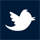 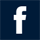 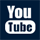 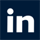 